ПАСПОРТ ГРУППЫ №5 «Колобок»Возраст: 2-3 годаДевочек: 9Мальчиков: 9Воспитатель:Слядникова Елена Леонидовна, стаж работы – 11 лет, 1 кв. категорияНаграждена: Почетной грамотой   напишу в понедельник, грамота на работе)Воспитатель:Хабарова Анастасия Николаевна, стаж работы – 9 месяцевМладший воспитатель: Хабарова Анастасия АлександровнаТема углублённой работы группы: -Развитие мелкой моторики-Формирование активной речи через игровую деятельность.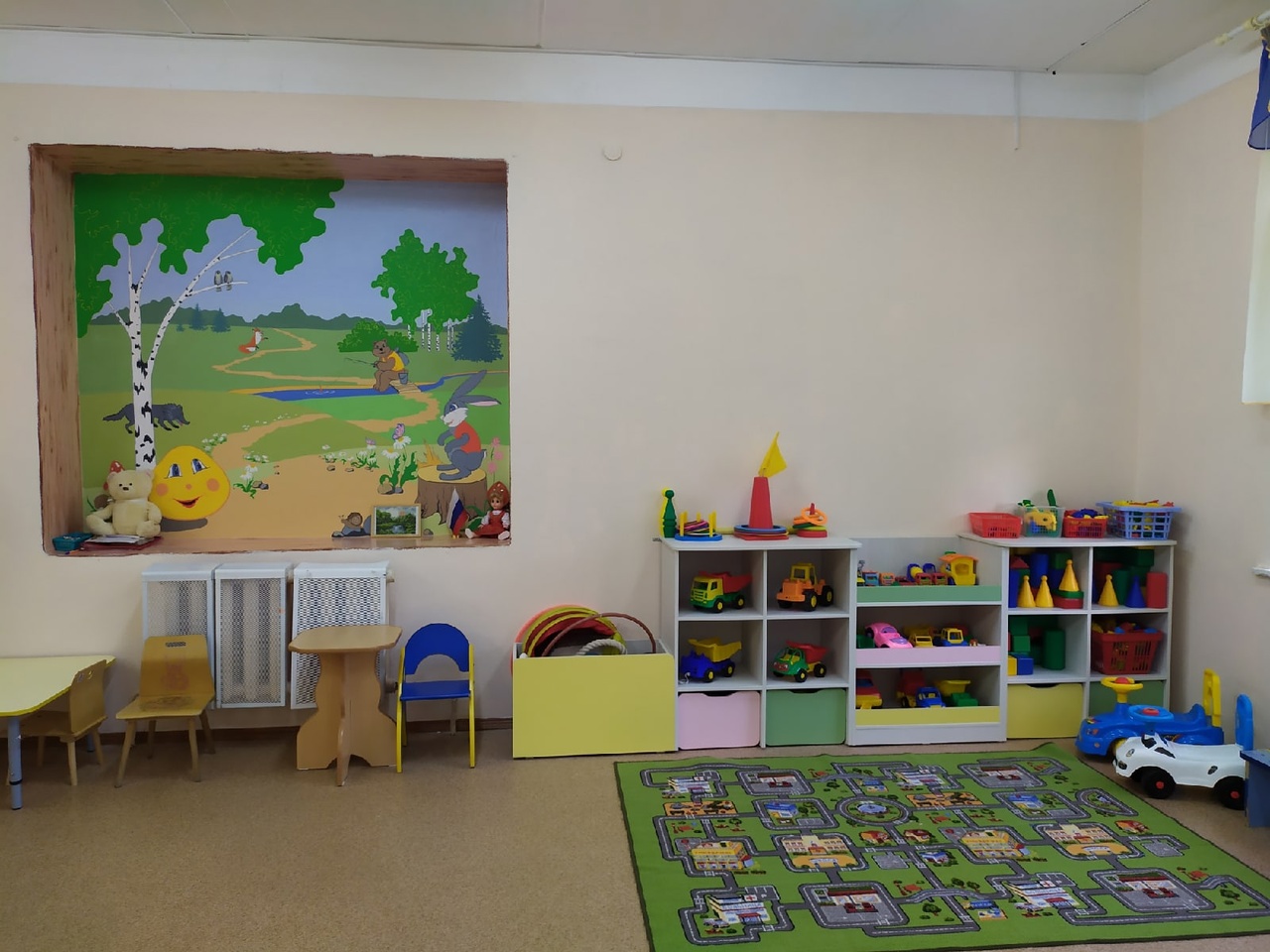 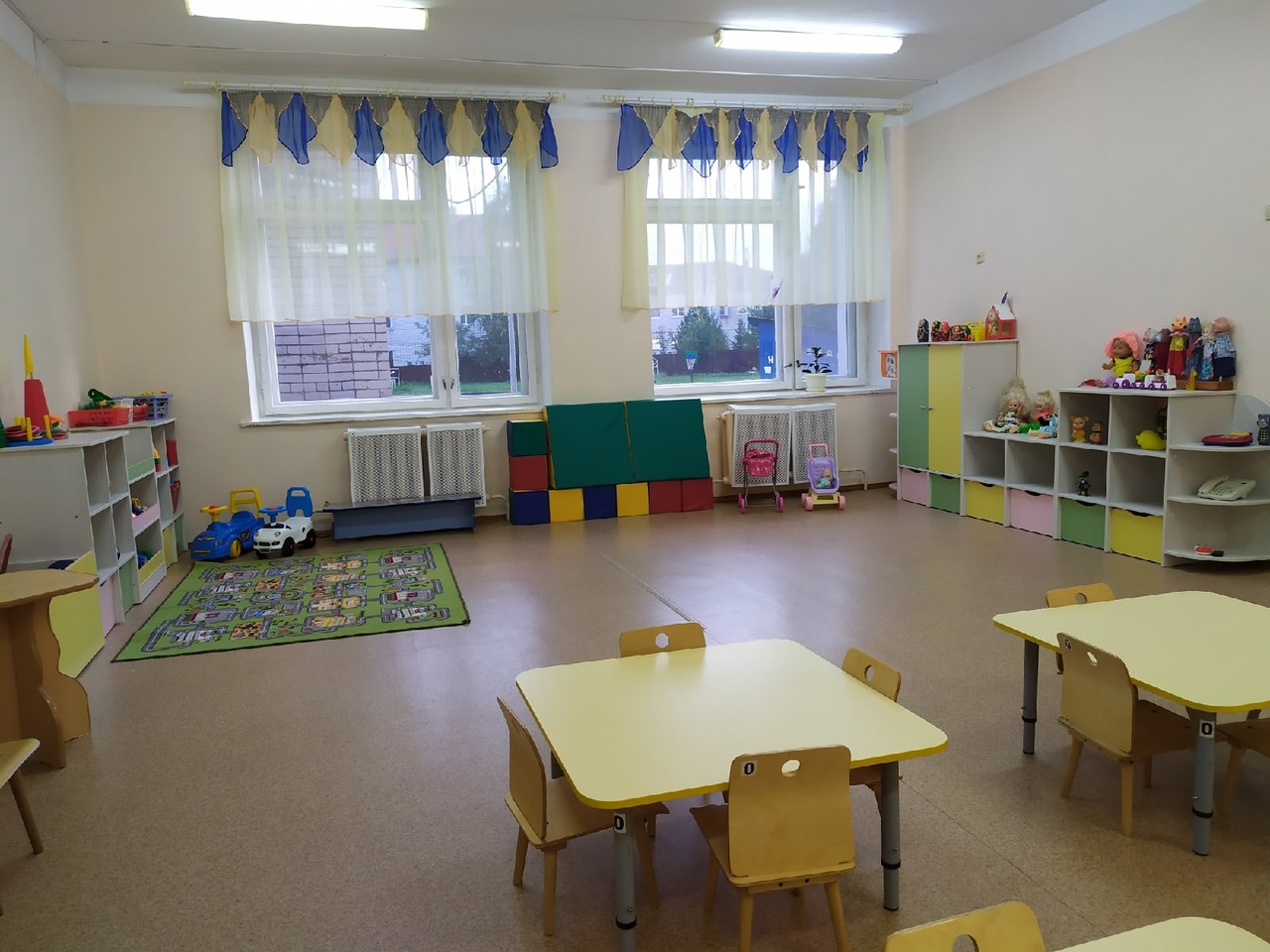 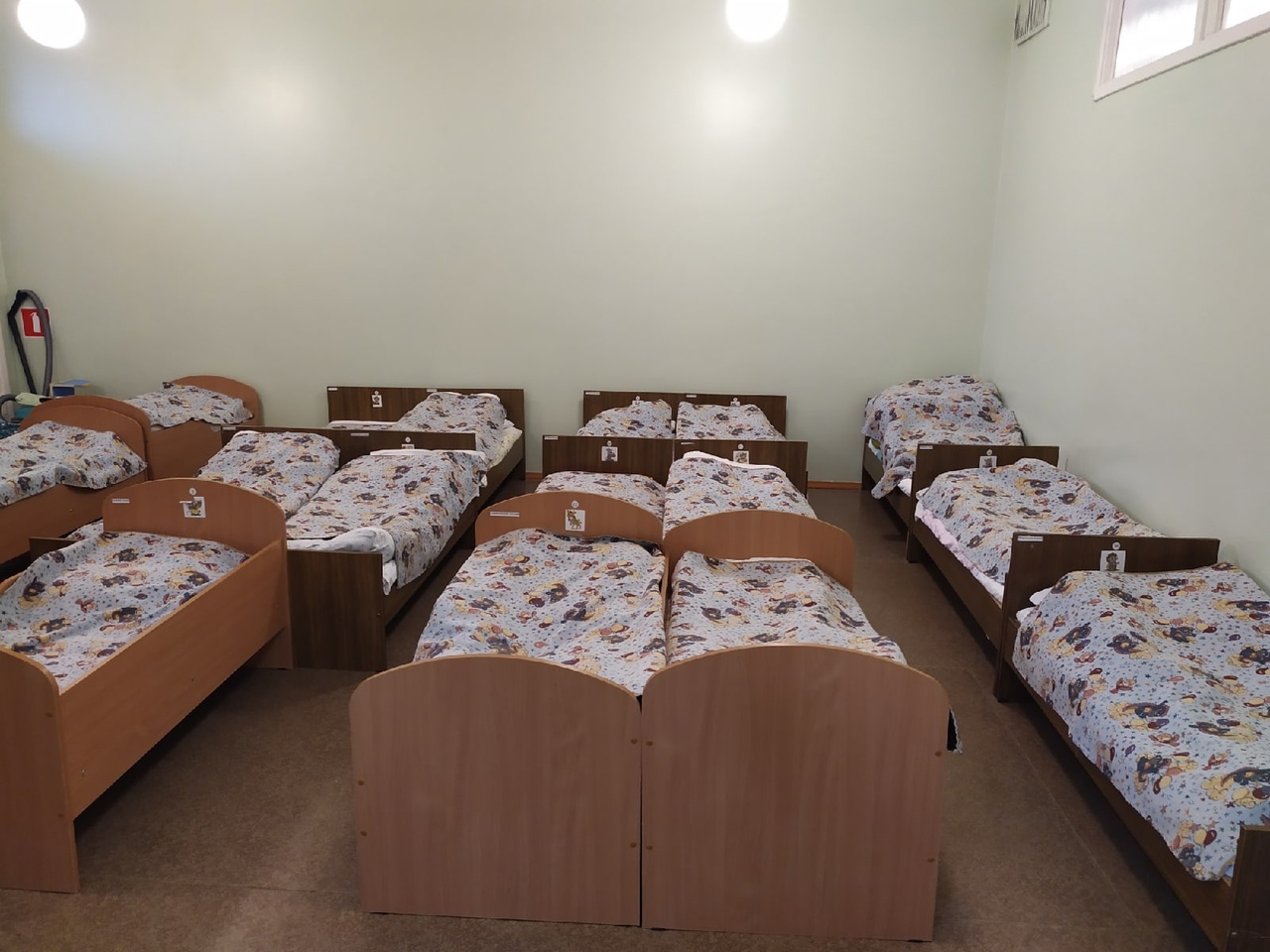 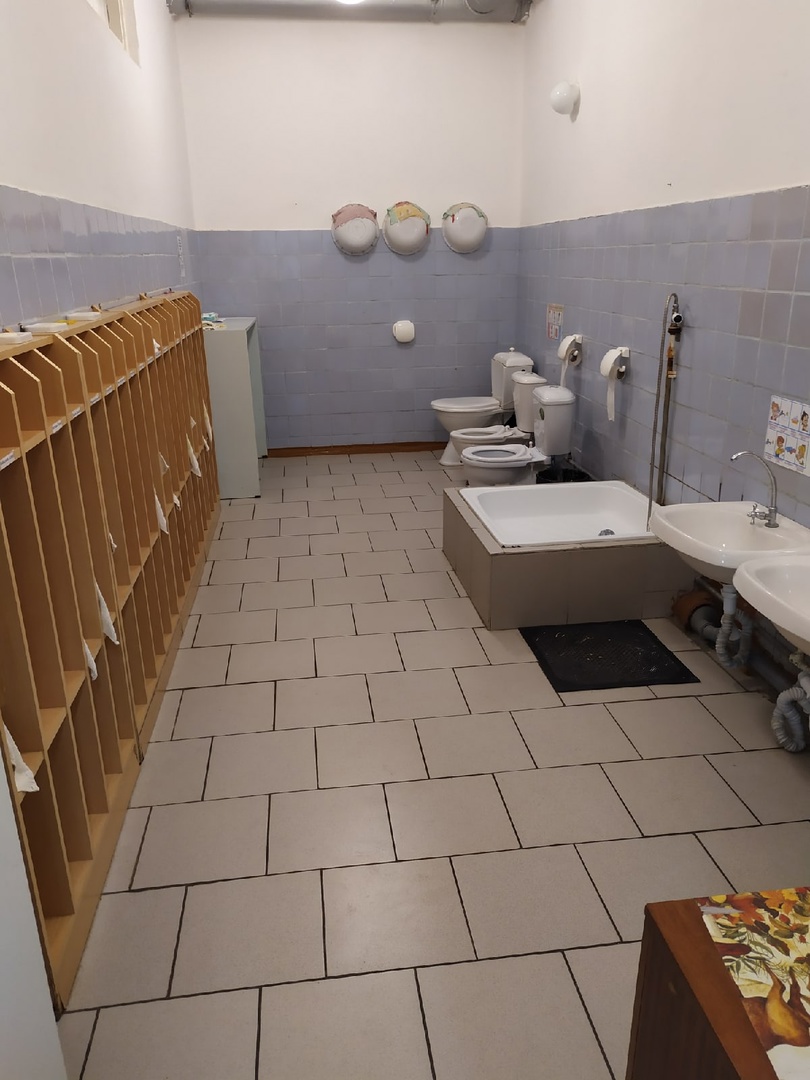 